- ANTRAG -
auf  der AkkreditierungErläuterungen zu den hier zu beantragenden Sachverhalten:(Teil-)AussetzungEine (Teil-)Aussetzung ist für längstens 12 Monate möglich. Erfolgt keine Wiedereinsetzung innerhalb von 12 Monaten, wird der ausgesetzte Geltungsbereich mit Ablauf der Frist entzogen. Wir weisen Sie vorsorglich darauf hin, dass Sie ab dem Zeitpunkt der Aussetzung/teilweisen Aussetzung nicht mehr berechtigt sind, Ergebnisberichte (z. B. Prüfberichte, Zertifikate usw.) für ausgesetzte Geltungsbereiche unter Verweis auf die Akkreditierung auszustellen. Darunter fällt insbesondere auch die Nutzung des Akkreditierungssymbols. Gemäß § 4 Abs. 3 Akkreditierungsstellensymbolverordnung (SymbolVO) besteht ein Verwendungsrecht nur während einer bestehenden Akkreditierung. Ihr Eintrag in der Datenbank der akkreditierten Stellen wird mit einem Verweis auf die bestehende (Teil-)Aussetzung versehen. Ihre bisherigen Akkreditierungsurkunde/n sowie die dazugehörende/n Anlage/n zur Urkunde sind im Original an die Geschäftsstelle zurückzusenden. Die Aussetzung kann mit der erfolgreichen Durchführung einer Begutachtung innerhalb von 12 Monaten nach der (Teil)-Aussetzung wieder aufgehoben werden. (Teil-)WiderrufEin (Teil-)Widerruf der Akkreditierung ist nicht vorübergehend, sondern endgültig. Sollte eine Akkreditierung in diesem Bereich erneut gewünscht sein, muss ein entsprechender Antrag auf Änderung (Erweiterung des Geltungsbereichs) bzw., im Fall des vollständigen Widerrufs der Akkreditierung, ein Antrag auf Erstakkreditierung gestellt werden.Wir weisen Sie vorsorglich darauf hin, dass Sie ab dem Zeitpunkt des Widerrufs/teilweise Widerrufs für die widerrufenen Geltungsbereiche nicht mehr berechtigt sind, Ergebnisberichte (z. B. Prüfberichte, Zertifikate usw.) unter Verweis auf die Akkreditierung auszustellen. Dazu gehört auch die Nutzung des Akkreditierungssymbols. 
Gemäß § 4 Abs. 3 Akkreditierungsstellensymbolverordnung (SymbolVO) besteht ein Verwendungsrecht nur während einer bestehenden Akkreditierung. Ihr Eintrag in der Datenbank der akkreditierten Stellen wird mit einem Verweis auf den bestehenden 
(Teil-)Widerruf versehen. Die Anlage zur Urkunde wird entsprechend aktualisiert bzw. aus der Datenbank entfernt. Ihre bisherigen Akkreditierungsurkunde/n sowie die dazugehörende/n Anlage/n zur Urkunde sind im Original an die Geschäftsstelle zurückzusenden.Information über die Verarbeitung personenbezogener DatenDie DAkkS ist als beliehene Stelle des Bundes für die Akkreditierung von Konformitätsbewertungsstellen zuständig. Als solche ist sie gemäß der Rechtsgrundlage § 1 Absatz 1 in Verbindung mit § 3 Satz 1 Akkreditierungsstellengesetz (AkkStelleG) zur Verarbeitung der für die Akkreditierung erforderlichen Daten befugt. Ausschließlich zu diesem Zweck verarbeitet die DAkkS personenbezogene Daten von Konformitätsbewertungsstellen. In diesem Rahmen sind Sie als Konformitätsbewertungsstelle verpflichtet, die für die Akkreditierung erforderlichen personenbezogenen Daten bereitzustellen.Je nach Besonderheit des Einzelfalls werden insbesondere folgende Daten verarbeitet:Ansprechpartner der Konformitätsbewertungsstelle Kontaktdaten der AnsprechpartnerNamen und Funktion der Mitarbeiter der KonformitätsbewertungsstelleAusbildungs- bzw. Fortbildungsnachweise und Lebensläufe von Mitarbeitern der KonformitätsbewertungsstelleArbeitsverträge, Monitoring-ProtokolleZur Durchführung der Begutachtungen kann im Einzelfall eine Datenübermittlung an externe Begutachter, Befugnis erteilende Stellen oder an andere im Akkreditierungsverfahren einzubeziehende Behörden erforderlich sein. Die DAkkS hat die notwendigen technischen und organisatorischen Maßnahmen getroffen, um bei der Verarbeitung der Daten den Datenschutz und die Datensicherheit zu gewährleisten.Die Daten werden, soweit diese für die Durchführung des Akkreditierungsverfahrens erforderlich sind, gespeichert. Nach Abschluss des jeweiligen Verfahrens werden die Unterlagen zur Dokumentation des Akkreditierungsverfahrens vorgehalten und nach Ablauf der gesetzlichen Vorhaltefristen vollständig datenschutzgerecht vernichtet.Sollten Sie zu diesem Vorgehen Fragen haben, können Sie sich an den Datenschutzbeauftragten der DAkkS wenden. Dieser ist unter der E-Mail datenschutz@dakks.de erreichbar.Die DAkkS als die für die Verarbeitung verantwortliche Stelle ist unter folgenden Kontaktdaten erreichbar: Wir weisen Sie darauf hin, dass Ihnen jederzeit der Weg der Beschwerde bei der Aufsichtsbehörde freisteht und Sie jederzeit Auskunft über Ihre personenbezogenen Daten erhalten sowie ein Recht auf Berichtigung, Löschung und auf Einschränkung oder Widerspruch der Verarbeitung sowie ein Recht auf Datenübertragbarkeit geltend machen können.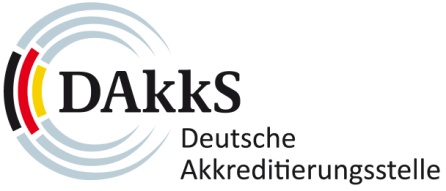 Deutsche Akkreditierungsstelle GmbHAntragsservice und NeukundenbetreuungSpittelmarkt 10 10117 BerlinDeutsche Akkreditierungsstelle GmbHAntragsservice und NeukundenbetreuungSpittelmarkt 10 10117 Berlin(Feld ist durch die/den Mitarbeiter:in der DAkkS auszufüllen)Wichtige Hinweise!Alle Antragsseiten bitte vollständig ausgefüllt, unterschrieben und OHNE Klammern einreichen!Nr. 1, 3 bis 5 sind Pflichtangaben.Anlagen und Nachweise bitte elektronisch und ohne Unterschrift (per Mail an a-nkb@dakks.de) senden.Wichtige Hinweise!Alle Antragsseiten bitte vollständig ausgefüllt, unterschrieben und OHNE Klammern einreichen!Nr. 1, 3 bis 5 sind Pflichtangaben.Anlagen und Nachweise bitte elektronisch und ohne Unterschrift (per Mail an a-nkb@dakks.de) senden.Wichtige Hinweise!Alle Antragsseiten bitte vollständig ausgefüllt, unterschrieben und OHNE Klammern einreichen!Nr. 1, 3 bis 5 sind Pflichtangaben.Anlagen und Nachweise bitte elektronisch und ohne Unterschrift (per Mail an a-nkb@dakks.de) senden.Mit Bezug auf die Akkreditierung mit der Verfahrensnummer:-YYYYY-ZZDie Akkreditierung wurde für folgende Akkreditierungsaktivität erteilt:Die Akkreditierung wurde für folgende Akkreditierungsaktivität erteilt:1. Name und Anschrift Antragstellende1. Name und Anschrift AntragstellendeName der Organisation 
gemäß Rechtsnachweis:max. 120 Zeichen 2. Name und Anschrift Konformitätsbewertungsstelle (nur ausfüllen, wenn von 1. abweichend)2. Name und Anschrift Konformitätsbewertungsstelle (nur ausfüllen, wenn von 1. abweichend)Name der Konformitätsbewertungsstelle:max. 120 Zeichen 3. Kontaktdaten3. Kontaktdaten3. Kontaktdaten3. KontaktdatenTitel, Name, Vorname:Tel.:E-Mail:Fax: 4. Adresse für die Zustellung von Bescheid und Urkunde4. Adresse für die Zustellung von Bescheid und Urkunde4. Adresse für die Zustellung von Bescheid und Urkunde4. Adresse für die Zustellung von Bescheid und Urkunde4. Adresse für die Zustellung von Bescheid und Urkunde4. Adresse für die Zustellung von Bescheid und UrkundeNamemax. 120 Zeichen max. 120 Zeichen max. 120 Zeichen max. 120 Zeichen max. 120 Zeichen Straße und Hausnummer:PLZ:Ort:Bundesland:Land: Wichtige Hinweise!Bitte beachten Sie die Erläuterungen auf der vorletzten Seite (unten). Wichtige Hinweise!Bitte beachten Sie die Erläuterungen auf der vorletzten Seite (unten). 5. Inhalt dieses Antrags5. Inhalt dieses Antrags Vollständige Aussetzung der Akkreditierung 
ab TT.MM.JJJJ für längstens 12 Monate
Betroffene Fachbereiche:      (Teil-)Urkundennummer(n)      . Teil-Aussetzung der Akkreditierung 
ab TT.MM.JJJJ für längstens 12 Monate
Betroffene Fachbereiche:      Dieser Antrag betrifft folgende (Teil-)Urkunde(n):Urkundennummer(n)      . 
Entsprechend gekennzeichnete Urkundenanlagen sind elektronisch einzureichen. Vollständiger Widerruf der Akkreditierung 
ab TT.MM.JJJJ (unwiderruflich)
Betroffene Fachbereiche:      (Teil-)Urkundennummer(n)      . Teil-Widerruf der Akkreditierung 
ab TT.MM.JJJJ (unwiderruflich)
Betroffene Fachbereiche:      Dieser Antrag betrifft folgende (Teil-)Urkunde(n):Urkundennummer(n)      . 
Entsprechend gekennzeichnete Urkundenanlagen sind elektronisch einzureichen.Anmerkungen / Hinweise6. Befugnis für Mitteilungen zur Akkreditierung  Ich bin/wir sind befugt, im Namen der Organisation diese Mitteilung zur Akkreditierung einzureichen.
Hinweis: Wird diese Erklärung nicht abgegeben, ist die Bevollmächtigung durch geeignete Dokumente nachzuweisen.     , TT.MM.JJJJOrt, DatumUnterschrift Antragstellende(Titel) Vorname Name in Klartext     , TT.MM.JJJJOrt, DatumUnterschrift Antragstellende(Titel) Vorname Name in KlartextWichtiger Hinweis: 
Dieses Antragsformular ist gemäß § 2 Abs. 1 des Akkreditierungsstellengesetz (AkkStelleG) zu stellen.Er muss im Original unterschrieben an die DAkkS übermittelt werden (Schriftformerfordernis).Nur Anlagen und Nachweise zum Antrag sind elektronisch (per Mail an a-nkb@dakks.de) zu senden.Die Schriftform ist nach § 3a Abs. 2 VwVfG elektronisch ersetzbar:- durch die qualifizierte elektronische Signatur (QES) (a-nkb-qes@dakks.de),- durch die Nutzung De-Mail (a-nkb@dakks.DE-MAIL.de).Elektronisch gedruckte Unterschriften sind ungültig. Ihr Antrag gilt als nicht gestellt.Deutsche Akkreditierungsstelle GmbHSpittelmarkt 1010117 BerlinTel: +49 30 670591-0kontakt@dakks.de